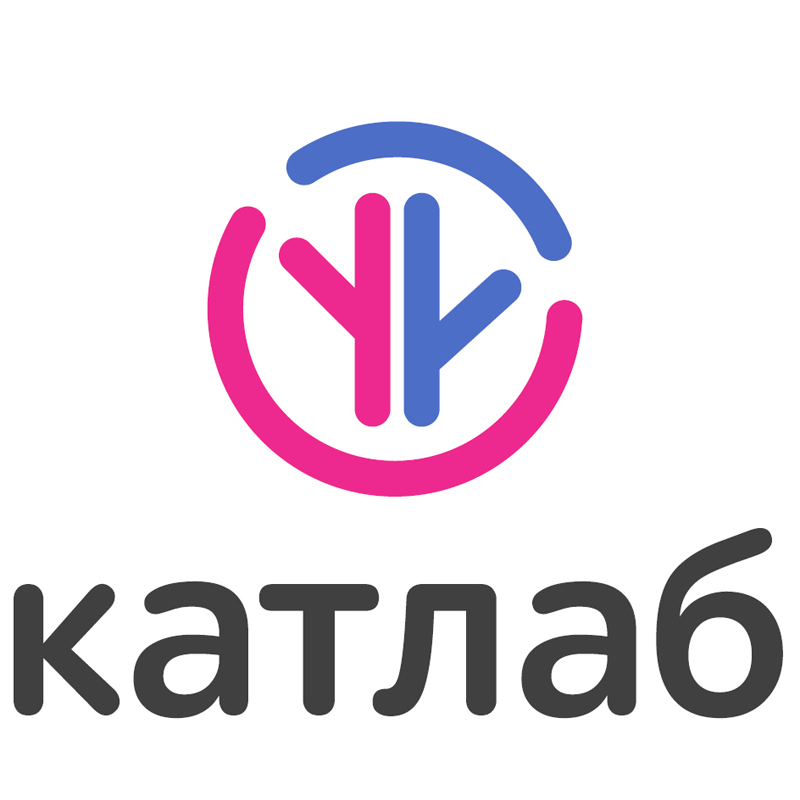 ООО «КатЛаб – Ангара»665702, Иркутская область, г. Братск, ж/р Падун, ул. 25-летия Братскгэсстроя, д. 39 «А», оф. 5Тел. 8 (3953) 343-043;8 (3953) 526-251e-mail: bratsk@cath-lab.ru   Полное наименованиеОбщество с ограниченной ответственностью «КатЛаб-Ангара»Директор (на основании Устава)Иванова Татьяна ПавловнаЮридический адрес665702, Иркутская обл., г. Братск, ж.р. Падун, ул. 25–летия Братскгэсстроя, д. 39 «А», офис 5Адрес отправки корреспонденции665709, Иркутская область, г. Братск, а/я 804  Тел./факс:8(3953) 343-0438 (3953) 526-251Сайт http://cath-lab.ru/E-mailbratsk@cath-lab.ru (ООО «КатЛаб-Ангара») itp.bratsk@cath-lab.ru (директор ООО «КатЛаб-Ангара»)ifn.bratsk@cath-lab.ru (главный бухгалтер ООО «КатЛаб-Ангара»)ОГРН1183850012180ИНН3804111980КПП380501001ОКПО 28312238Расчётный счёт407 028 108 292 800 045 39 – Ком. счет407 028 101 292 800 041 90 - ОМСНаименование банка ОО «Ульяновский» Филиала «Нижегородский» АО «АЛЬФА-БАНК»БИК Кор.счет30101810200000000824